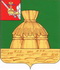 АДМИНИСТРАЦИЯ НИКОЛЬСКОГОМУНИЦИПАЛЬНОГО РАЙОНАПОСТАНОВЛЕНИЕ 12.04.2021 года                                                                                                     № 261г. НикольскО внесении изменений в постановление администрации Никольского муниципального района от 16.09.2013 года № 1120 «Об утверждении Положения об официальном Интернет- сайте администрации Никольского муниципального района»В целях приведения нормативных правовых актов в соответствии с требованиями действующего законодательства, руководствуясь статьей 33 Устава Никольского муниципального района, администрация Никольского муниципального районаПОСТАНОВЛЯЕТ:1. Приложение № 2 к постановлению администрации Никольского муниципального района от 16.09.2013 года № 1120 «Об утверждении Положения об официальном Интернет- сайте администрации Никольского муниципального района» дополнить строкой 10 следующего содержания:2. Настоящее постановление вступает в силу после официального опубликования в районной газете «Авангард» и подлежит размещению на официальном сайте администрации Никольского муниципального района в информационно-телекоммуникационной сети «Интернет».Руководитель администрации Никольского муниципального района	      			               А.Н. Баданина№ п/пВид, форма и перечень информации Ответственные за предоставление и/или обновление информации Место размещения (в существующей структуре официального сайта Администрации Никольского муниципального района)Периодичность размещения и обновления10.Общая информация о состоянии окружающей среды (экологическая информация).Отдел по муниципальному хозяйству, строительству, градостроительной деятельности и природопользованию управления народно-хозяйственного комплексараздел «Администрация района»Постоянно, в сроки, установленные Правительством РФ